ARTICLE 14STUDENT LOAN BILL OF RIGHTS§14-101.  Short titleThis Article may be known and cited as "the Student Loan Bill of Rights."  [PL 2019, c. 431, §2 (NEW); PL 2019, c. 431, §4 (AFF).]SECTION HISTORYPL 2019, c. 431, §2 (NEW). PL 2019, c. 431, §4 (AFF). §14-102.  ApplicabilityThis Article applies to a person who acts as a student loan servicer in this State, except that this Article does not apply to a supervised financial organization or a financial institution holding company as defined in Title 9‑B, section 1011, subsection 1, to a mutual holding company as defined in Title 9‑B, section 1052, subsection 2 or to a wholly owned subsidiary of a supervised financial organization, financial institution holding company or mutual holding company.  [PL 2019, c. 431, §2 (NEW); PL 2019, c. 431, §4 (AFF).]SECTION HISTORYPL 2019, c. 431, §2 (NEW). PL 2019, c. 431, §4 (AFF). §14-103.  DefinitionsAs used in this Article, unless the context otherwise indicates, the following terms have the following meanings.  [PL 2019, c. 431, §2 (NEW); PL 2019, c. 431, §4 (AFF).]1.  Servicing.  "Servicing" means:A.  Receiving any scheduled periodic payments from a student loan borrower or notification of such payments and applying the payments to the student loan borrower's account pursuant to the terms of a student education loan or to the terms of the contract governing the servicing of the student education loan;  [PL 2019, c. 431, §2 (NEW); PL 2019, c. 431, §4 (AFF).]B.  During a period when a payment is not required on a student education loan, maintaining account records for a student education loan and communicating with a student loan borrower regarding the loan on behalf of the loan's holder; or  [PL 2019, c. 431, §2 (NEW); PL 2019, c. 431, §4 (AFF).]C.  Interactions with a student loan borrower, including activities to help prevent default on obligations arising from student education loans, conducted to facilitate any of the activities described in paragraph A or B.  [PL 2019, c. 431, §2 (NEW); PL 2019, c. 431, §4 (AFF).][PL 2019, c. 431, §2 (NEW); PL 2019, c. 431, §4 (AFF).]2.  Student education loan.  "Student education loan" means a loan that is extended to a student loan borrower expressly for postsecondary education expenses or other school-related expenses and does not include open-ended credit or any loan that is secured by real property.[PL 2019, c. 431, §2 (NEW); PL 2019, c. 431, §4 (AFF).]3.  Student loan borrower.  "Student loan borrower" means:A.  A resident of this State who has received or agreed to pay a student education loan; or  [PL 2019, c. 431, §2 (NEW); PL 2019, c. 431, §4 (AFF).]B.  A person who shares legal responsibility with a resident under paragraph A for repaying the student education loan.  [PL 2019, c. 431, §2 (NEW); PL 2019, c. 431, §4 (AFF).][PL 2019, c. 431, §2 (NEW); PL 2019, c. 431, §4 (AFF).]4.  Student loan servicer.  "Student loan servicer" means a person, wherever located, responsible for the servicing of a student education loan to a student loan borrower.  "Student loan servicer" does not include a supervised financial organization or a financial institution holding company as defined in Title 9‑B, section 1011, subsection 1, a mutual holding company as defined in Title 9‑B, section 1052, subsection 2 or a wholly owned subsidiary of a supervised financial organization, financial institution holding company or mutual holding company.[PL 2019, c. 431, §2 (NEW); PL 2019, c. 431, §4 (AFF).]5.  Superintendent.  "Superintendent" means the Superintendent of Consumer Credit Protection within the Department of Professional and Financial Regulation.[PL 2019, c. 431, §2 (NEW); PL 2019, c. 431, §4 (AFF).]SECTION HISTORYPL 2019, c. 431, §2 (NEW). PL 2019, c. 431, §4 (AFF). §14-104.  Student loan ombudsmanThe superintendent shall, using licensing and investigation fees collected pursuant to section 14‑107, support, maintain and designate a student loan ombudsman within the Department of Professional and Financial Regulation, Bureau of Consumer Credit Protection to provide timely assistance to student loan borrowers.  [PL 2019, c. 431, §2 (NEW); PL 2019, c. 431, §4 (AFF).]The student loan ombudsman, in consultation with the superintendent, shall:  [PL 2019, c. 431, §2 (NEW); PL 2019, c. 431, §4 (AFF).]1.  Complaints.  Receive, review and attempt to resolve complaints between:A.  Student loan borrowers; and  [PL 2019, c. 431, §2 (NEW); PL 2019, c. 431, §4 (AFF).]B.  Student loan servicers or any other participants in student education loan lending, including, but not limited to, originators servicing their own student education loans.  The ombudsman may collaborate with institutions of higher education to attempt to resolve complaints;  [PL 2019, c. 431, §2 (NEW); PL 2019, c. 431, §4 (AFF).][PL 2019, c. 431, §2 (NEW); PL 2019, c. 431, §4 (AFF).]2.  Data.  Compile and analyze data on student loan borrower complaints as described in subsection 1 and as resolved pursuant to section 14‑106;[PL 2019, c. 431, §2 (NEW); PL 2019, c. 431, §4 (AFF).]3.  Assistance.  Assist student loan borrowers to understand their rights and responsibilities under the terms of student education loans;[PL 2019, c. 431, §2 (NEW); PL 2019, c. 431, §4 (AFF).]4.  Information.  Provide information to the public, agencies, Legislators and others regarding the problems and concerns of student loan borrowers and make recommendations for resolving those problems and concerns;[PL 2019, c. 431, §2 (NEW); PL 2019, c. 431, §4 (AFF).]5.  Laws, regulations and policies.  Analyze and monitor the development and implementation of federal, state and local laws, ordinances, regulations, rules and policies relating to student loan borrowers and recommend any necessary changes;[PL 2019, c. 431, §2 (NEW); PL 2019, c. 431, §4 (AFF).]6.  Student loan history.  Review, as authorized and appropriate, the complete student education loan history for a student loan borrower who provides written consent for such a review;[PL 2019, c. 431, §2 (NEW); PL 2019, c. 431, §4 (AFF).]7.  Outreach.  Provide sufficient outreach and disseminate information concerning the availability of the student loan ombudsman to assist student loan borrowers and potential student loan borrowers, public institutions of higher education, student loan servicers and any other participants in student education loan lending with any student education loan servicing concerns;[PL 2019, c. 431, §2 (NEW); PL 2019, c. 431, §4 (AFF).]8.  Assistance with complaints.  Seek the assistance of an exempt organization in the resolution of a student loan borrower complaint as described in subsection 1 involving that exempt organization.  The exempt organization shall cooperate with the student loan ombudsman as required by section 14‑106.  For purposes of this subsection, "exempt organization" means the Finance Authority of Maine and financial institutions exempt from this Article pursuant to section 14‑107, subsection 1; and[PL 2019, c. 431, §2 (NEW); PL 2019, c. 431, §4 (AFF).]9.  Other actions.  Take any other actions necessary to fulfill the duties of the student loan ombudsman as set forth in this Article.[PL 2019, c. 431, §2 (NEW); PL 2019, c. 431, §4 (AFF).]SECTION HISTORYPL 2019, c. 431, §2 (NEW). PL 2019, c. 431, §4 (AFF). §14-105.  Annual reportThe superintendent shall submit a report by January 1st of each year to the joint standing committees of the Legislature having jurisdiction over education and cultural affairs and insurance and financial services matters.  The report must include:  [PL 2019, c. 431, §2 (NEW); PL 2019, c. 431, §4 (AFF).]1.  Implementation.  A description of actions taken with respect to the implementation of this Article;[PL 2019, c. 431, §2 (NEW); PL 2019, c. 431, §4 (AFF).]2.  Effectiveness.  An assessment of the overall effectiveness of the student loan ombudsman, including information, in the aggregate, regarding student loan borrower complaints investigated with the assistance of an organization that is exempt from this Article pursuant to section 14‑107, subsection 1;[PL 2019, c. 431, §2 (NEW); PL 2019, c. 431, §4 (AFF).]3.  Funding.  An accounting of the funding for the program, including the license, examination and investigation fees collected pursuant to this Article, and whether those funds are adequate for or are in excess of the costs of carrying out the duties of this Article; and[PL 2019, c. 431, §2 (NEW); PL 2019, c. 431, §4 (AFF).]4.  Additional steps.  Recommendations regarding additional steps for the Department of Professional and Financial Regulation to gain regulatory control over licensing and enforcement with respect to student loan servicers.[PL 2019, c. 431, §2 (NEW); PL 2019, c. 431, §4 (AFF).]5.  Additional steps. [PL 2021, c. 293, Pt. A, §14 (RP).]SECTION HISTORYPL 2019, c. 431, §2 (NEW). PL 2019, c. 431, §4 (AFF). PL 2021, c. 293, Pt. A, §14 (AMD). §14-106.  Assistance by exempt organization; reportAn exempt organization that is requested by the student loan ombudsman to provide assistance pursuant to section 14‑104, subsection 8 shall provide, in a timely manner, the information requested by the ombudsman necessary to investigate and resolve a student loan borrower complaint, including the steps taken by the exempt organization to resolve the complaint, or, on its own, shall resolve, in a timely manner, the complaint and provide the ombudsman with documentation regarding the resolution.  Annually, an exempt organization that is involved in the resolution of a complaint pursuant to this section shall report to the ombudsman the number of complaints received and the number of complaints resolved by the exempt organization.  For purposes of this section, "exempt organization" means the Finance Authority of Maine and financial institutions exempt from this Article pursuant to section 14‑107, subsection 1.  [PL 2019, c. 431, §2 (NEW); PL 2019, c. 431, §4 (AFF).]SECTION HISTORYPL 2019, c. 431, §2 (NEW). PL 2019, c. 431, §4 (AFF). §14-107.  Licensing of student loan servicersA person may not act as a student loan servicer, directly or indirectly, without first obtaining a license from the superintendent pursuant to this section, unless that person is exempt from licensure pursuant to subsection 1.  [PL 2019, c. 431, §2 (NEW); PL 2019, c. 431, §4 (AFF).]1.  Exempt.  The following persons are exempt from student loan servicer licensing requirements:A.  A licensed bank or credit union, a wholly owned subsidiary of such a bank or credit union and an operating subsidiary of such a bank or credit union as long as each owner of the operating subsidiary is wholly owned by that bank or credit union;  [PL 2019, c. 431, §2 (NEW); PL 2019, c. 431, §4 (AFF).]B.  A supervised financial organization or a Maine financial institution holding company as defined in Title 9‑B, section 1011, subsection 2; a Maine financial institution as defined in Title 9‑B, section 1011, subsection 6; a mutual holding company as defined in Title 9‑B, section 1052, subsection 2 whose home state, as defined in Title 9‑B, section 131, subsection 20‑A, is Maine; or a wholly owned subsidiary of a supervised financial organization, Maine financial institution holding company, Maine financial institution or mutual holding company; and  [PL 2019, c. 431, §2 (NEW); PL 2019, c. 431, §4 (AFF).]C.  The Finance Authority of Maine.  [PL 2019, c. 431, §2 (NEW); PL 2019, c. 431, §4 (AFF).][PL 2019, c. 431, §2 (NEW); PL 2019, c. 431, §4 (AFF).]2.  Application.  A person seeking to act within this State as a student loan servicer shall make a written application to the superintendent for an initial license in such form as the superintendent prescribes.  The application must be accompanied by:A.  Financial statements and references of all applicants for a license as the superintendent considers necessary;  [PL 2019, c. 431, §2 (NEW); PL 2019, c. 431, §4 (AFF).]B.  Information regarding the history of criminal convictions of the following:(1)  The applicant;(2)  Partners, if the applicant is a partnership;(3)  Members, if the applicant is a limited liability company or association; and(4)  Officers, directors and principal employees, if the applicant is a corporation.The information submitted pursuant to this paragraph must be sufficient, as determined by the superintendent, to make the findings under subsection 3;  [PL 2019, c. 431, §2 (NEW); PL 2019, c. 431, §4 (AFF).]C.  A nonrefundable license fee of $1,000; and  [PL 2019, c. 431, §2 (NEW); PL 2019, c. 431, §4 (AFF).]D.  A nonrefundable investigation fee of $800.  [PL 2019, c. 431, §2 (NEW); PL 2019, c. 431, §4 (AFF).]The superintendent may require or allow applications to be made electronically through the nationwide mortgage licensing system and registry, as defined in section 13‑102, subsection 8.  An applicant using that system shall pay any required processing fees.[PL 2019, c. 431, §2 (NEW); PL 2019, c. 431, §4 (AFF).]3.  Investigation of applicant.  Upon the filing of an application for an initial license and the payment of the fees for licensing and investigation pursuant to subsection 2, the superintendent shall investigate the financial condition and responsibility, financial and business experience, character and general fitness of the applicant.  The superintendent, in accordance with Title 25, section 1706, may conduct state and national criminal history record checks of the applicant and of each partner, member, officer, director and principal employee of the applicant.  The superintendent may issue a license if the superintendent finds that:A.  The applicant's financial condition is sound;  [PL 2019, c. 431, §2 (NEW); PL 2019, c. 431, §4 (AFF).]B.  The applicant's business will be conducted honestly, fairly, equitably, carefully and efficiently within the purposes and intent of this Article and in a manner commanding the confidence and trust of the community;  [PL 2019, c. 431, §2 (NEW); PL 2019, c. 431, §4 (AFF).]C.  If the applicant is:(1)  An individual, the individual is in all respects properly qualified and of good character;(2)  A partnership, each partner is in all respects properly qualified and of good character;(3)  A corporation, the president, chair of the executive committee, senior officer responsible for the corporation's business and chief financial officer or any other person who performs similar functions as determined by the superintendent, each director, each trustee and each shareholder owning 10% or more of each class of the securities of the corporation is in all respects properly qualified and of good character; or(4)  A limited liability company or association, each member is in all respects properly qualified and of good character;  [PL 2019, c. 431, §2 (NEW); PL 2019, c. 431, §4 (AFF).]D.  No person on behalf of the applicant knowingly has made an incorrect statement of a material fact in the application or in any report or statement made pursuant to this Article; and  [PL 2019, c. 431, §2 (NEW); PL 2019, c. 431, §4 (AFF).]E.  The applicant has met any other requirements as determined by the superintendent.  [PL 2019, c. 431, §2 (NEW); PL 2019, c. 431, §4 (AFF).][PL 2019, c. 431, §2 (NEW); PL 2019, c. 431, §4 (AFF).]4.  License expiration.  A license issued pursuant to this Article expires at the close of business on September 30th of the odd-numbered year following its issuance, unless renewed or earlier surrendered, suspended or revoked pursuant to this Article.  No later than 15 days after a licensee ceases to engage in the business of student education loan servicing in this State for any reason, including a business decision to terminate operations in this State, license revocation, bankruptcy or voluntary dissolution, the licensee shall provide written notice of surrender to the superintendent and shall surrender to the superintendent its license for each location in which the licensee has ceased to engage in such business.  The written notice of surrender must identify the location where the records of the licensee will be stored and the name, address and telephone number of an individual authorized to provide access to the records.  The surrender of a license does not reduce or eliminate the licensee's civil or criminal liability arising from acts or omissions occurring prior to the surrender of the license, including any administrative actions undertaken by the superintendent to revoke or suspend a license, assess a civil penalty, order restitution or exercise any other authority provided to the superintendent.  If the superintendent permits or requires licensing through the nationwide mortgage licensing system and registry pursuant to subsection 2, the superintendent may amend the license term and license expiration date to comply with the parameters of the system.  License and investigation fees must be apportioned so the average of such fees does not increase on an annualized basis.[PL 2019, c. 431, §2 (NEW); PL 2019, c. 431, §4 (AFF).]5.  License renewal.  A license issued pursuant to this Article may be renewed for the ensuing 24-month period upon the filing of an application containing all required documents and fees as provided in this section.  A renewal application must be filed on or before September 1st of the year in which the license expires.  A renewal application filed with the superintendent after September 1st that is accompanied by a $100 late fee is deemed to be timely and sufficient.  If an application for a renewal license has been filed with the superintendent on or before the date the license expires, the license sought to be renewed continues in effect until the issuance by the superintendent of the renewal license applied for or until the superintendent has notified the licensee in writing of the superintendent's refusal to issue the renewal license together with the grounds upon which the refusal is based.  The superintendent may refuse to issue a renewal license on any ground on which the superintendent might refuse to issue an initial license.[PL 2019, c. 431, §2 (NEW); PL 2019, c. 431, §4 (AFF).]6.  Dishonored check.  If a check filed with the superintendent to pay a license, investigation or renewal fee under this section is dishonored, the superintendent shall automatically suspend the license or the renewal license that has been issued but is not yet effective.  The superintendent shall give the licensee notice of the automatic suspension pending proceedings for revocation or refusal to renew and an opportunity for a hearing on such actions in accordance with Article 6.[PL 2019, c. 431, §2 (NEW); PL 2019, c. 431, §4 (AFF).]7.  Update application information.  An applicant or licensee under this Article shall notify the superintendent, in writing, of any change in the information provided in its initial application for a license or its most recent renewal application for a license, as applicable, not later than 10 business days after the occurrence of the event that results in the change.[PL 2019, c. 431, §2 (NEW); PL 2019, c. 431, §4 (AFF).]8.  Incomplete application.  The superintendent may consider an application for a license under this Article abandoned if the applicant fails to respond to any request for information required under this Article or any rules adopted pursuant to this Article, as long as the superintendent notifies the applicant, in writing, that the application will be considered abandoned if the applicant fails to submit the information within 60 days after the date on which the request for information was made.  An application filing fee paid prior to the date an application is abandoned pursuant to this subsection may not be refunded.  Abandonment of an application pursuant to this subsection does not preclude the applicant from submitting a new application for a license under this Article.[PL 2019, c. 431, §2 (NEW); PL 2019, c. 431, §4 (AFF).]9.  Automatic licensure.  The superintendent shall issue automatically a limited, irrevocable license to a person servicing a student loan under contract with the United States Department of Education as follows.A.  A person seeking to act within this State as a student loan servicer is exempt from the procedures described in subsection 2, except for subsection 2, paragraphs C and D, upon a determination by the superintendent that student loan servicing performed in this State is solely conducted pursuant to a contract or contracts awarded by the United States Secretary of Education under 20 United States Code, Section 1087f.  The procedure to document eligibility for such an exemption must be prescribed by the superintendent.  [PL 2019, c. 431, §2 (NEW); PL 2019, c. 431, §4 (AFF).]B.  The superintendent shall issue automatically a license to a person determined exempt by the superintendent pursuant to paragraph A; that person is deemed to have met all of the requirements of subsection 3.  [PL 2019, c. 431, §2 (NEW); PL 2019, c. 431, §4 (AFF).]C.  A person issued a license pursuant to this subsection is exempt from subsections 4 to 8.  [PL 2019, c. 431, §2 (NEW); PL 2019, c. 431, §4 (AFF).]D.  A person issued a license pursuant to this subsection shall provide the superintendent with written notice within 7 days following the notification of the expiration, revocation or termination of any contract awarded by the United States Secretary of Education under 20 United States Code, Section 1087f; that person has 30 days to satisfy the requirements of this Article in order to continue to act as a student loan servicer within this State.  Upon the expiration of the 30-day period, if the person seeking to act as a student loan servicer within this State has not satisfied all requirements established under this Article, the superintendent shall immediately suspend any license issued under this subsection.  [PL 2019, c. 431, §2 (NEW); PL 2019, c. 431, §4 (AFF).]E.  With respect to student loan servicing not conducted pursuant to a contract awarded by the United States Secretary of Education under 20 United States Code, Section 1087f, this subsection does not prevent the superintendent from issuing an order to temporarily or permanently prohibit or bar a person from acting as a student loan servicer.  [PL 2019, c. 431, §2 (NEW); PL 2019, c. 431, §4 (AFF).]F.  With respect to student loan servicing conducted pursuant to a contract awarded by the United States Secretary of Education under 20 United States Code, Section 1087f, this subsection does not prevent the superintendent from issuing a cease and desist order or injunction against a student loan servicer to cease activities in violation of this Article or the Maine Unfair Trade Practices Act.  [PL 2019, c. 431, §2 (NEW); PL 2019, c. 431, §4 (AFF).][PL 2019, c. 431, §2 (NEW); PL 2019, c. 431, §4 (AFF).]10.  Branch office license; change of license notification.  A licensee under this Article may not act within this State as a student loan servicer under any name or at any place of business other than those named in the license.  Any change of location of a place of business of a licensee requires prior written notice to the superintendent.  Not more than one place of business may be maintained under the same license, but the superintendent may issue more than one license to a licensee that complies with the provisions of this Article as to each license.  If a licensee desires to carry on business in more than one location, the licensee shall procure a branch office license for each additional location where the business is to be conducted.  A license is not transferable or assignable.[PL 2019, c. 431, §2 (NEW); PL 2019, c. 431, §4 (AFF).]11.  Records retention; records request.  A student loan servicer shall maintain adequate records of each student education loan transaction for not less than 2 years following the final payment on the student education loan or the assignment of the student education loan, whichever occurs first, or except as otherwise required by federal law, a federal student loan education agreement or a contract between the Federal Government and a licensee under this Article.Upon request by the superintendent, a student loan servicer shall make such records available or shall send such records to the superintendent by registered or certified mail, return receipt requested, or by any express delivery carrier that provides a dated delivery receipt, not later than 5 business days after requested by the superintendent to do so. The superintendent may grant a licensee additional time to make such records available or to send the records to the superintendent.[PL 2019, c. 431, §2 (NEW); PL 2019, c. 431, §4 (AFF).]12.  License suspension and revocation; refusal to renew.  The superintendent may suspend, revoke or refuse to renew a license issued pursuant to this section or take any other action in accordance with Article 6 if the superintendent finds one of the following:A.  The licensee has violated any provision of this Article or any rule or order lawfully adopted or made pursuant to and within the authority of this Article; or  [PL 2019, c. 431, §2 (NEW); PL 2019, c. 431, §4 (AFF).]B.  Any fact or condition exists that, if it had existed at the time of the original application for the license, clearly would have warranted a denial of the license.  [PL 2019, c. 431, §2 (NEW); PL 2019, c. 431, §4 (AFF).]An abatement of the license fee may not be made if the license is surrendered, revoked or suspended.[PL 2019, c. 431, §2 (NEW); PL 2019, c. 431, §4 (AFF).]SECTION HISTORYPL 2019, c. 431, §2 (NEW). PL 2019, c. 431, §4 (AFF). §14-108.  Student loan servicers1.  Definition.  As used in this section, "nonconforming payment" means a payment on a student education loan of a student loan borrower that is different than the required payment.[PL 2019, c. 431, §2 (NEW); PL 2019, c. 431, §4 (AFF).]2.  Requirements.  Except as otherwise provided in federal law, a federal student education loan agreement or a contract between the Federal Government and a student loan servicer, a student loan servicer shall comply with the requirements of this subsection.A.  Upon receipt of a written inquiry from a student loan borrower or the representative of a student loan borrower, a student loan servicer shall respond by:(1)  Acknowledging receipt of the written inquiry within 10 days; and(2)  Providing, within 30 days after receiving the inquiry, information relating to the inquiry and, if applicable, the action the student loan servicer will take to correct the student loan borrower's account or an explanation of the student loan servicer's position that the borrower's account is correct.  [PL 2019, c. 431, §2 (NEW); PL 2019, c. 431, §4 (AFF).]B.  A student loan servicer shall inquire of a student loan borrower how to apply an overpayment or prepayment to a student loan.  A student loan borrower's direction on how to apply an overpayment or prepayment to a student loan must stay in effect for any future overpayments or prepayments during the term of a student loan until the borrower provides different directions.  For purposes of this paragraph, "overpayment" or "prepayment" means a payment on a student loan in excess of the monthly amount due from a borrower on a student loan.  [PL 2019, c. 431, §2 (NEW); PL 2019, c. 431, §4 (AFF).]C.  A student loan servicer shall apply a partial payment or underpayment in a manner that minimizes late fees and negative credit reporting.  When loans on a student loan borrower's account have an equal stage of delinquency, a student loan servicer shall apply a partial payment or underpayment to satisfy as many individual loan payments as possible on a borrower's account. For purposes of this paragraph, "partial payment" or "underpayment" means a payment on a student loan account that contains multiple individual loans in an amount less than the amount necessary to satisfy the outstanding payment due on all loans in the student loan account.  [PL 2019, c. 431, §2 (NEW); PL 2019, c. 431, §4 (AFF).]D.  In the event of the sale, assignment or other transfer of the servicing of a student education loan that results in a change in the identity of the person to whom a student loan borrower is required to send payments or direct any communication concerning the student education loan:(1)  As a condition of the sale, assignment or transfer, the student loan servicer shall require the new student loan servicer to honor all benefits originally represented as available to the student loan borrower during the repayment of the student education loan and preserve the availability of such benefits, including any benefits for which the student loan borrower has not yet qualified;(2)  Within 45 days after the sale, assignment or transfer, the student loan servicer shall transfer to the new student loan servicer all information regarding the student loan borrower, the account of the student loan borrower and the student education loan of the student loan borrower, including the repayment status of the student loan borrower and any benefits associated with the student education loan of the student loan borrower; and(3)  The sale, assignment or transfer of the servicing of the student education loan must be completed at least 7 days before the next payment on the loan is due.  [PL 2019, c. 431, §2 (NEW); PL 2019, c. 431, §4 (AFF).]E.  A student loan servicer that obtains the right to service a student education loan shall adopt policies and procedures to verify that the student loan servicer has received all information regarding the student loan borrower, the account of the student loan borrower and the student education loan of the student loan borrower, including, but not limited to, the repayment status of the student loan borrower and any benefits associated with the student education loan of the student loan borrower.  [PL 2019, c. 431, §2 (NEW); PL 2019, c. 431, §4 (AFF).]F.  A student loan servicer shall evaluate a student loan borrower for a repayment program based on income prior to placing the borrower in forbearance or default, if a repayment program based on income is available to the borrower.  [PL 2019, c. 431, §2 (NEW); PL 2019, c. 431, §4 (AFF).][PL 2019, c. 431, §2 (NEW); PL 2019, c. 431, §4 (AFF).]3.  Prohibited acts.  A student loan servicer may not:A.  Directly or indirectly employ a scheme, device or artifice to defraud or mislead student loan borrowers;  [PL 2019, c. 431, §2 (NEW); PL 2019, c. 431, §4 (AFF).]B.  Engage in an unfair or deceptive practice toward any person or misrepresent or omit any material information in connection with the servicing of a student education loan, including, but not limited to, misrepresenting the amount, nature or terms of any fee or payment due or claimed to be due on a student education loan, the terms and conditions of the loan agreement or the borrower's obligations under the loan;  [PL 2019, c. 431, §2 (NEW); PL 2019, c. 431, §4 (AFF).]C.  Obtain property by fraud or misrepresentation;  [PL 2019, c. 431, §2 (NEW); PL 2019, c. 431, §4 (AFF); PL 2019, c. 431, §4 (AFF).]D.  Misapply student education loan payments to the outstanding balance of a student education loan;  [PL 2019, c. 431, §2 (NEW); PL 2019, c. 431, §4 (AFF).]E.  Provide inaccurate information to a credit bureau, thereby harming the determination of a student loan borrower's creditworthiness;  [PL 2019, c. 431, §2 (NEW); PL 2019, c. 431, §4 (AFF).]F.  Fail to report both the favorable and unfavorable payment history of a student loan borrower to a nationally recognized consumer credit bureau at least annually if the student loan servicer regularly reports information to such a credit bureau;  [PL 2019, c. 431, §2 (NEW); PL 2019, c. 431, §4 (AFF).]G.  Refuse to communicate with an authorized representative of a student loan borrower who provides a written authorization signed by the student loan borrower, except that the student loan servicer may adopt procedures reasonably related to verifying that the representative is in fact authorized to act on behalf of the student loan borrower;  [PL 2019, c. 431, §2 (NEW); PL 2019, c. 431, §4 (AFF).]H.  Make any false statement or omit a material fact in connection with information or reports filed with a governmental agency or in connection with an investigation conducted by the superintendent or another governmental agency;  [PL 2019, c. 431, §2 (NEW); PL 2019, c. 431, §4 (AFF).]I.  Fail to respond within 15 days to communication from the student loan ombudsman, or within a shorter reasonable time as the student loan ombudsman may request in the communication; or  [PL 2019, c. 431, §2 (NEW); PL 2019, c. 431, §4 (AFF).]J.  Fail to respond within 15 days to a student loan borrower complaint submitted to the servicer by the student loan ombudsman. If necessary, a student loan servicer may request additional time, up to 45 days, as long as the request is accompanied by an explanation of why additional time is reasonable and necessary.  [PL 2019, c. 431, §2 (NEW); PL 2019, c. 431, §4 (AFF).][PL 2019, c. 431, §2 (NEW); PL 2019, c. 431, §4 (AFF).]4.  Penalties.  A violation of this section is an unfair trade practice under the Maine Unfair Trade Practices Act and is subject to the enforcement and penalty provisions contained in that Act.A.  A student loan servicer that fails to comply with any requirement imposed under this section with respect to a student loan borrower is liable in an amount equal to the sum of:(1)  Any actual damages sustained by the borrower as result of the failure;(2)  A monetary award equal to 3 times the total amount the student loan servicer collected from the borrower;(3)  Punitive damages as the court may allow; and(4)  In the case of any successful action by the borrower to enforce the liability set out in this subsection, the costs of the action, together with reasonable attorney's fees as determined by the court.  [PL 2019, c. 431, §2 (NEW); PL 2019, c. 431, §4 (AFF).]B.  The remedies provided in this subsection are not intended to be the exclusive remedies available to a student loan borrower, nor must the borrower exhaust any administrative remedies provided under this subsection or any other applicable law before proceeding under this subsection.  [PL 2019, c. 431, §2 (NEW); PL 2019, c. 431, §4 (AFF).][PL 2019, c. 431, §2 (NEW); PL 2019, c. 431, §4 (AFF).]SECTION HISTORYPL 2019, c. 431, §2 (NEW). PL 2019, c. 431, §4 (AFF). §14-109.  Superintendent powers and duties1.  Investigations and examinations.  The superintendent has the authority to conduct investigations and examinations as follows.A.  For purposes of initial licensing, license renewal, license suspension, license revocation or termination or general or specific inquiry or investigation to determine compliance with this Article, the superintendent may access, receive and use any books, accounts, records, files, documents, information or evidence belonging to a licensee or person under examination, including, but not limited to, criminal, civil and administrative history information; personal history and experience information, including independent credit reports obtained from a consumer reporting agency described in Section 603(p) of the federal Fair Credit Reporting Act, 15 United States Code, Section 1681a; and any other documents, information or evidence the superintendent considers relevant to the inquiry or investigation regardless of the location, possession, control or custody of such documents, information or evidence.  [PL 2019, c. 431, §2 (NEW); PL 2019, c. 431, §4 (AFF).]B.  For the purposes of investigating violations or complaints arising under this Article or for the purposes of examination, the superintendent may review, investigate or examine any licensee or person subject to this Article as often as necessary in order to carry out the purposes of this Article.  The superintendent may direct, subpoena or order the attendance of and examine under oath any person whose testimony may be required about the student education loan or the business or subject matter of any such examination or investigation and may direct, subpoena or order the person to produce books, accounts, records, files and any other documents the superintendent considers relevant to the inquiry.  [PL 2019, c. 431, §2 (NEW); PL 2019, c. 431, §4 (AFF).]C.  In making an examination or investigation authorized by this section, the superintendent may control access to any documents and records of the licensee or person under examination or investigation.  The superintendent may take possession of the documents and records or place a person in exclusive charge of the documents and records in the place where they are usually kept.  During the period of control, a person may not remove or attempt to remove any of the documents and records except pursuant to a court order or with the consent of the superintendent.  Unless the superintendent has reasonable grounds to believe the documents or records of the licensee or person have been, or are at risk of being, altered or destroyed for purposes of concealing a violation of this Article, the licensee or owner of the documents and records may have access to the documents or records as necessary to conduct its ordinary business affairs.  [PL 2019, c. 431, §2 (NEW); PL 2019, c. 431, §4 (AFF).]D.  In order to carry out the purposes of this section, the superintendent may:(1)  Retain attorneys, accountants or other professionals and specialists as examiners, auditors or investigators to conduct or assist in the conduct of examinations or investigations;(2)  Enter into agreements or relationships with other government officials or regulatory associations in order to improve efficiencies and reduce regulatory burden by sharing resources, standardized or uniform methods or procedures and documents, records, information or evidence obtained under this section;(3)  Use, hire, contract for or employ public or privately available analytical systems, methods or software to examine or investigate the licensee or person subject to this Article;(4)  Accept and rely on examination or investigation reports made by other government officials, within or without this State; and(5)  Accept audit reports made by an independent certified public accountant for the licensee or person subject to this Article in the course of that part of the examination covering the same general subject matter as the audit and may incorporate the audit report in a report of examination, report of investigation or other writing of the superintendent.  [PL 2019, c. 431, §2 (NEW); PL 2019, c. 431, §4 (AFF).]E.  A licensee or person subject to investigation or examination under this section may not knowingly withhold, abstract, remove, mutilate or destroy any books, physical records, computer records or other information relating to information regulated under this Article.  [PL 2019, c. 431, §2 (NEW); PL 2019, c. 431, §4 (AFF).]F.  Whenever it appears to the superintendent that a person has violated, is violating or is about to violate a provision of this Article or a rule adopted pursuant to this Article or that a licensee or an owner, director, officer, member, partner, shareholder, trustee, employee or agent of the licensee has committed fraud, engaged in dishonest activities or made a misrepresentation, the superintendent may take action against the person or licensee in accordance with Article 6.  [PL 2019, c. 431, §2 (NEW); PL 2019, c. 431, §4 (AFF).]G.  The costs of an investigation conducted by the superintendent must be paid by the licensee or person being investigated.  [PL 2019, c. 431, §2 (NEW); PL 2019, c. 431, §4 (AFF).]H.  The superintendent shall adopt rules to implement this Article.  Rules adopted pursuant to this paragraph are routine technical rules as defined in Title 5, chapter 375, subchapter 2‑A.  [PL 2019, c. 431, §2 (NEW); PL 2019, c. 431, §4 (AFF).][PL 2019, c. 431, §2 (NEW); PL 2019, c. 431, §4 (AFF).]SECTION HISTORYPL 2019, c. 431, §2 (NEW). PL 2019, c. 431, §4 (AFF). §14-110.  Compliance with federal lawA student loan servicer shall comply with all applicable federal laws and regulations relating to student education loan servicing, including, but not limited to, the federal Truth in Lending Act, 15 United States Code, Sections 1601 to 1667f (2010), as amended, and the regulations adopted pursuant to that Act. In addition to any other remedies provided by law, a violation of that Act or regulations adopted pursuant to that Act is a violation of this section and a basis upon which the superintendent may take enforcement action pursuant to this Article.  [PL 2019, c. 431, §2 (NEW); PL 2019, c. 431, §4 (AFF).]SECTION HISTORYPL 2019, c. 431, §2 (NEW). PL 2019, c. 431, §4 (AFF). §14-111.  FundingThe superintendent shall internally track any license, examination and investigation fees collected pursuant to this Article and any funds received from any public or private source.  The superintendent shall use these funds to cover the costs of carrying out the duties of this Article, and funds received may not be used for any other purpose.  [PL 2019, c. 431, §2 (NEW); PL 2019, c. 431, §4 (AFF).]SECTION HISTORYPL 2019, c. 431, §2 (NEW). PL 2019, c. 431, §4 (AFF). The State of Maine claims a copyright in its codified statutes. If you intend to republish this material, we require that you include the following disclaimer in your publication:All copyrights and other rights to statutory text are reserved by the State of Maine. The text included in this publication reflects changes made through the First Regular and First Special Session of the 131st Maine Legislature and is current through November 1. 2023
                    . The text is subject to change without notice. It is a version that has not been officially certified by the Secretary of State. Refer to the Maine Revised Statutes Annotated and supplements for certified text.
                The Office of the Revisor of Statutes also requests that you send us one copy of any statutory publication you may produce. Our goal is not to restrict publishing activity, but to keep track of who is publishing what, to identify any needless duplication and to preserve the State's copyright rights.PLEASE NOTE: The Revisor's Office cannot perform research for or provide legal advice or interpretation of Maine law to the public. If you need legal assistance, please contact a qualified attorney.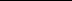 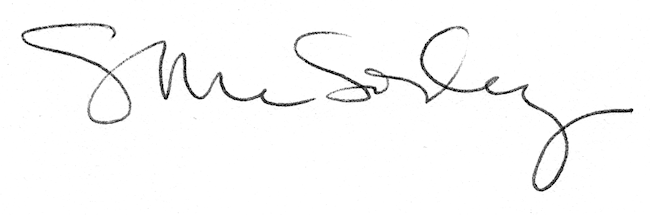 